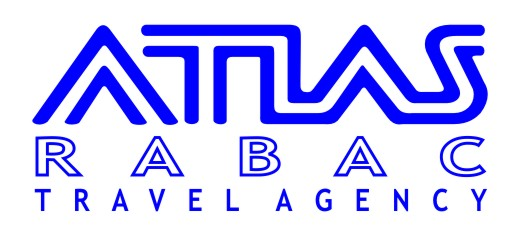                                             **** EXCURSIONS **** 2022****ATLAS RABAC – Sv. Andrije, 4, c/o Hotel ALLEGRO, 052 872 268, E- mail: atlas-rabac@pu.t-com.hr  – OIB 42711797360Mob/WhatsApp Rosana 098 421 154 , Mob/WhatsApp: Euro 098 9133 8291.1.Transfer - VENEZIA – 80,00 KN1.2. Childrens discount:Bus excursions:Children from 0-2 years gratisChildren from 2-12 years-50% of priceBoat ticket for Venezia Children from 0-7 years gratisChildren from 07-14 years-50% of pricePets – 75,00 knBrijuni by boat i Sunset with DolphinsChildren from 0-7 years gratis – pay only transfer to Pula 80,00 kn Children from 07-14 years-50% of priceMinimum persons for bus excursions: 4 paxCANCELLATION CONDITIONS: NO SHOW - 100 % OF THE PRICE/CANCELATION 24 HOURS BEFORE EXCURSION  50 % OF THE PRICEIn case of insufficient number of guest or due to unforeseen weather conditions the agency reserves the right to cancell the trip with the obligation to inform the parties. ATLAS RABAC reserves the right to change pricesATLAS RABACSVETOG ANDRIJE 4, C/O HOTEL ALLEGROTELEFON: 872 268  FAX: 872 958E- mail: atlas-rabac@pu.t-com.hrMOB / WHATS APP Rosana: 098 421 154 , Euro: 098 9133 829 (0-24 hours)Privacy police (GDPR) you can find in our web site: www.atlas-istra.hrATLAS RABAC, putnička agencija D.O.O. uLICA Sv. Andrije 4, hotel  Allegro, 52221 Rabac, Tel:(052)872 268 Fax:(052)872 958  E-mail:atlas-rabac@pu.t-com.hr ID-kod HR-AB-52-040143393  OIB:42711797360, RegistracijaTrgovački sud u Pazinu,  MBS 040143393 Temeljni kapital:20.000,00 Kn uplaćen u cijelostiDAYIZLETHRKWITHINCLUDEDFROM - TOPONEDJELJAKMONDAY      MONTAGOPATIJA tourSUNSET WITH DOLPHINSBy boat from PulaVENEZIA VIA ROVINJ225,00    395,00    590,00Mini-busBus, boatBoatBus, guideTransfer, boat, guide, dinner with drinks incl.Boat ticket08:30-13:3017:15-22:3006:00-21:00UTORAKTUESDAYDIENSTAGNACIONAL PARK BRIJUNI  By boat from Pula585,00Bus, boat  Transfer, entrance, guide, boat09:30- 17:30SRIJEDAWEDNESDAYMITTWOCHSENTONA'S GARDENS(wine and olive oil tasting- sightseeing of old town Labin)465,00Mini busTransfer, guide,wine/olive oil tasting , ham and cheese09:30-13:30ČETVRTAKTHURSDAYDONNERSTAGISTRA-TOUR (POREČ – KRCULI - ROVINJ) VENEZIA VIA POREČ465,00550,00BusBoatBus, lunch with drinks included, guideBoat ticket08:30- 17:3006:00-21:00         PETAKFRIDAYFREITAGPULA tour 225,00BusBus, guide08:30-13:30SUBOTASATURDAYSAMSTAGNEDJELJASUNDAYSONNTAGROVINJ transferROVINJ by night transfer195,00225,00Mini-busMini bus Mini bus Mini bus08:30-13:3019:00-00:30    DAILY